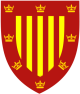 PETERHOUSEJOB DESCRIPTIONJOB TITLE:          	 	Executive Assistant to the Master 	DEPARTMENT:          		College Office RESPONSIBLE TO:      		MasterCOMMUNICATION LINKS   	VERTICAL:             		Master, Senior BursarHORIZONTAL:      	Other members of the College Office, EA to the Fellowship and Senior Bursar and other staff Heads of DepartmentAbout PeterhousePeterhouse is the oldest College in Cambridge (founded in 1284) and is also among the smallest (currently 291 undergraduates; 176 postgraduates; 44 Fellows). The College provides accommodation for almost all its Junior Members either on or near the main College site. The College is, therefore, characterised by a greater degree of regular interaction between Senior and Junior Members than is the case in some larger Colleges. It is a vibrant community, with many active clubs and societies, and a strong tradition of table fellowship. Peterhouse is situated in Trumpington Street in Central Cambridge.BACKGROUNDThe College Office is a key administrative centre within Peterhouse and carries out a range of administrative duties for the College, the Chapel, its Fellows and certain key College Officers, including the Master, Senior Bursar and Dean.  The post holder works in a team with the EA to the Fellowship and Senior Bursar,  and the Administrative Assistant, sharing the general day-to-day management of the Office.  The post holder meets regularly with the Master in the Master’s Lodge and acts as the Master’s primary executive support.JOB SUMMARYThe primary role is to support the smooth running of the College by enabling the Master to carry out his wide-ranging duties and responsibilities. The role involves dissemination of relevant information around the College, liaison with a wide variety of external, high profile contacts, information gathering and briefing, event organization and provision of first-class ‘executive’ support, including diary management, administration of the annual Research Fellowships Competition and Research Associates Competition.  In addition to the normal Executive Assistant responsibilities, the post holder will support the Master in relation to dealing with HR and personnel matters for Fellows, including supporting and, where appropriate, advising on recruitment processes for new Fellows and on new appointments for existing Fellows. The role offers the post holder a mix of autonomy and collaborative working whilst supporting a crucial function of the College. It is essential that the EA takes the initiative in driving tasks forward.To ensure continuity in the College Office, the Executive Assistant to the Master works closely with the EA to the Fellowship and Senior Bursar, and the Administrative Assistant, sharing workload where appropriate and providing cover when necessary. DUTIES and RESPONSIBILITIES
Executive Support to the CollegeGeneral Co-ordinationWorking closely with the Master and other key College Officers, and delegating to other members of the College Office as appropriateTo act as a key point of contact for matters requiring internal communication,  from the Office for Intercollegiate Services, the Master, the Senior Bursar and other College Officers ensuring that relevant information is passed on to Fellows, College Officers and staff Heads of DepartmentFellows’ Personnel/ HR SupportTo administer, using the HR database ‘Cascade’, all matters pertaining to Fellows HR including appointments, maintaining up to date Fellowship and College Office tenures/renewals/contracts; leaves of absence/sabbaticals; output and update various listsTo support and, where appropriate, advise on recruitment processes for new Fellows and appointments to College Offices for existing FellowsTo draft and administer appointment letters and contracts for the appointment of Fellows and other College members for approval and signatureTo collaborate with the Senior Bursar on induction and materials for new membersTo organize the admission of new Fellows and arrangements for Visiting Fellows including preparation of information packsTo support the Master in dealing with matters pertaining to Fellows’ HR, including attending and taking notes in relevant meetingsTo maintain the College Committee Membership list in conjunction with the MasterExecutive Assistant to the MasterTo manage the Master’s diary and to handle all requests for meetings or eventsTo receive and filter all email and telephone enquiries addressed to the Master, preparing groundwork for responses and ensuring they are dealt with in a timely manner To draw up itineraries for College business and make travel arrangements for the Master and process expense claimsIn conjunction with the Development Office to research CVs and biographies of guests and visitors and prepare briefing notes for the Master To organize and ensure the smooth-running of a range of events, namely:dinners in the Lodge, guest nights, pre-event drinks, receptions, the annual Christmas Children’s Party, and talks by external speakers, liaising with the Development Office, Butlers and Catering Department, issuing invitations and maintaining attendance listsTo liaise with the Maintenance Team or outside contractors for all issues pertaining to the Master’s LodgeArrange the design, printing and mailing of the annual Christmas Cards and notecards from  the Master and the College Christmas cardsKeep a schedule of reminders for recurring tasks and provide proactive updatesTo arrange a schedule of individual annual meetings between the Master and Fellows Administration of Key CompetitionsTo oversee the administration of the Research Fellowships Competition, using the online system which includes portal set-up, advertising, managing applications and enquiries, contacting evaluators, organising interviews and committee meeting arrangementsTo oversee the administration of the Research Associate Competition, including setting the timetable for the competition, advertising, collating applications, drafting appointment lettersCollege Office ManagementTo share with the EA to the Fellowship and the Administrative Assistant the update of the College website in respect of news, information and events; periodically auditing the website to ensure that contents are current  Document safe-keeping, establishing and maintaining filing systems (electronic and paper) to facilitate quick and accurate retrieval of informationTo manage and produce the printed College Calendar and maintain the Google calendarMaintain the College global mailing listsTo keep the College credit card and monitor expenditureTo ensure security and confidentiality of all matters within the College Office and Master’s LodgeTo provide cover for the EA to the Fellowship and Senior Bursar and Administrative Assistant as necessary during absences Act as the College’s point of contact and administrator for the Research Excellence Framework (REF)The above is not an exhaustive list of duties. The post-holder may be asked to take on different tasks as required and are expected to work collaboratively to support the overall work of the College.KNOWLEDGE, SKILLS AND EXPERIENCEExcellent organizational skills and proficient in Microsoft Office, Excel and Outlook 365Ability to work with the Raiser’s Edge alumni database, Cascade HR database and Microsoft Teams (training will be available)Ability to work on own initiative and also as an effective team playerAbility to work with tact and diplomacy on sensitive matters and maintain confidentiality in relation to all matters within the College OfficeWillingness to carry out a wide variety of tasks and learn new skillsAn interest in HR/ personnel activities and some practical experience of these areas would be advantageousGood interpersonal relationsAbility to remain calm under pressureGeneral management skills  Person Specification Hours and SalaryNormal full time equivalent hours are 36.25 hours per week; some flexi-time options are available.The salary for the post will be in the range of £36,117 - £43,161 per annumAdditional Benefits & InformationThe holiday entitlement is 25 days per annum, plus 8 bank holidays.  The College provides car parking whilst on duty, which is subject to availability.  The College offers an auto-enrolled pension scheme to eligible employees, after 3 months’ completed service.  The scheme is the Cambridge Colleges Group Personal Pension Scheme (CCGPPS) with Aviva.  Lunch is provided free of charge when on duty over lunchtime and when the College kitchens are open. The College offers a medical cashback scheme to staff.Health and SafetyAll staff must adopt a responsible attitude towards health and safety and to comply with any procedures as required by the College in order to ensure the health and safety of themselves, their colleagues and any other persons that may be affected by their actions.  They must be prepared to undertake any training provided in relation to health and safety or which is identified as necessary in relation to their work.  The College operates a non-smoking policy; smoking is only permitted in the designated smoking areas and during official breaks.The closing date for applications is 8.00am on 30th April 2024. Interviews will take place on 14th May 2024.Completed applications should be returned to: The Human Resources Manager, at: hr@pet.cam.ac.ukEssentialDesirableEducation & professional qualificationsEducated to at least A level standardStrong experience of working as an Executive Assistant previouslyHigher level qualificationExperience of an educational establishment or campus environment would be an advantageExperience – type and depth of experience required to do the job:Significant experience in a role as an Executive AssistantEffective administrative skills to support, develop and enhance the roles within the College OfficeExcellent organizational skills and proficient in Microsoft Office, Excel and Outlook 365Ability to work with the Raiser’s Edge alumni database, Cascade HR database and Microsoft Teams (training will be available)Experience of working in a highly sensitive environment with time critical deadlinesWorking in a similar role in an educational settingAn interest in HR/ personnel activities and some practical experience of these areas would be advantageousSpecial  aptitudesrequired Excellent tact and diplomacy on sensitive matters and maintain confidentiality in relation to all matters within the College OfficeGood communication skills and an ability to deal confidently with a diverse range of peopleReport writing and presentation skillsAbility and aptitude to help the college develop new systems and procedures according to the changing needs of students, staff, Fellows and customersPersonalqualitiesAbsolutely reliable and trustworthyGood inter-personal relationsSensitivity, tact and discretion Collaborative and collegiate management styleAttention to detail and an ordered approach to administrationAn interest in and commitment to the College and its educational mission